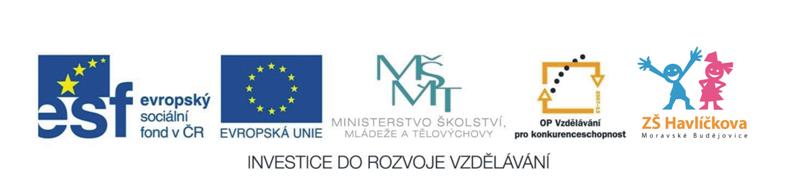 LABORATORNÍ POMŮCKY, CHEMICKÉ SKLO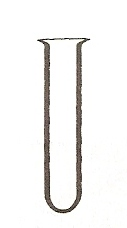 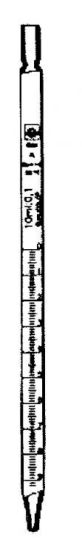 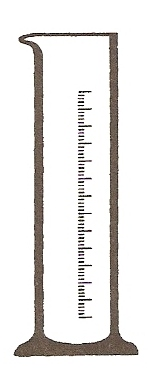 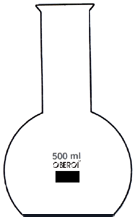 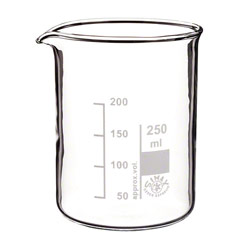 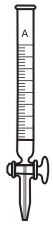 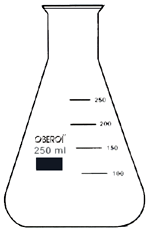 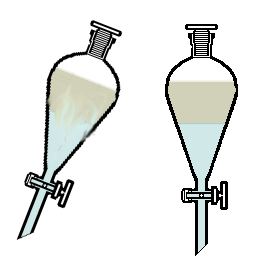 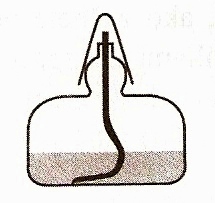 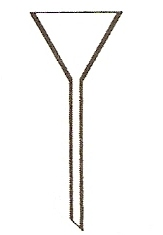 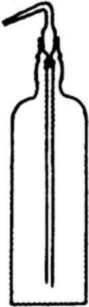 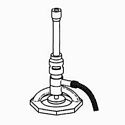 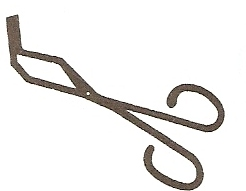 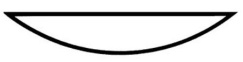 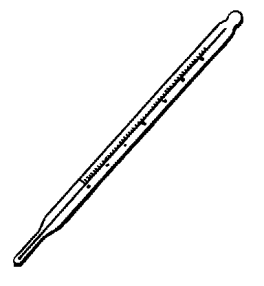 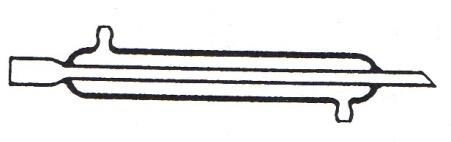 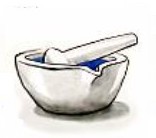 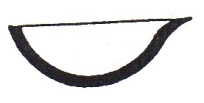 